Thornhill and Washington Schools’ FederationWashington SchoolSpecialist in Technology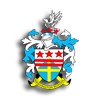 An 11-16 Executive Head Teacher: Mr. John HallworthTeacher of GeographySalary: MPS Full-time permanent post required for September 2017 or earlier if availableWashington School is seeking to appoint an enthusiastic, energetic and dedicated individual to deliver to the high standards required by the Humanities department of our school. The successful candidate will need drive, stamina and a creative intellect with the capacity to augment the continual development programme undertaken for the benefit of our students. The ability to teach at least one additional humanities subject at KS3 within the department is required, along with the capability to further enhance outcomes for Geography at KS4.Washington School is a successful school judged to be Grade 2, ‘good’ in all four Ofsted categories.  The successful candidate should subscribe to this belief and be prepared to move forward with us along our continuing improvement journey, thereby assisting the school to increase the positive impact upon learning and ultimately, the life chances, of the young people in our care.Washington School is committed to safeguarding and promoting the welfare of young people and expects all staff and volunteers to share this commitment. This post is subject to Enhanced Disclosure procedures.If you know that you can contribute to moving our school forward during this important time of change and development in education and believe that you can bring something unique to the post then please visit our website www.washingtonschool.co.uk for further details and an application pack.  Applications should be submitted for the attention of the Executive Head Teacher, to Mrs L Foster at Foster.L@washingtonschool.co.uk.Washington School, Spout Lane, Washington NE37 2AAClosing date: Monday 27th March 2017Interview date: Thursday 6th April 2017Visits to the School: Thursday 23rd March 15:45 by appointment only.  Please email Mrs L Foster with your name and contact number should you wish to visit.If you have not been contacted by Thursday 30th March 2017 please assume that your application has been unsuccessful on this occasion.  We are unable to provide feedback on individual applications. Applications received after the closing time stated will not be considered.  We do not accept CV’s.